The Fighter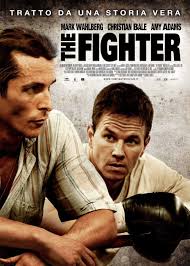 Grown–up’s Movie:HISHERAVG1. Appropriate levels of sexuality?7772. Appropriate levels of language?5.55.55.53. Appropriate levels of violence?1010104. Entertainment value for females?8.57.575. Entertainment value for males?7.587.756. Teaching moments, role models, moral of story?1010107. Is it a “classic”? (Replay value?)1010108. Audio/Visual effects?77.57.259. Not too cliché (unique and witty, not too slapstick)10101010. Climax/Resolution/Ending?666GRAND TOTALS:80.5